University of Central Florida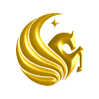 College of MedicineClinical Sciences Faculty MeetingMeeting Date: January 9, 2017                                           Start time: 1:00pm   Adjourn time: 2:30pmChaired by:       Dr. Gibson                                                     Attendance: Drs. Gibson, Katz, Daly, Klapheke,                                                                                                                  Moran-Bano, Davey, Husain, Zayat, Simms-Cendan,                                                                                                                  Monroe.The next meeting is on February 6, 2017 @ 1:00 pm, in COM 300FAgenda ItemsAAgAgenda ItemDiscussion/ConclusionResponsibleWelcome/AnnouncementsReview of minutesDr. Gibson called the meeting to order. The December 5, 2016 minutes were approved.  Dr. GibsonGME updatesWe were approved for transitional medicine for 14 positions; the match has just opened. We are waiting to hear the status of endocrine fellowship and neurology residency this month. The neurology program would be a 4 year program with the first year mainly in medicine rotations. There are 3 site visits for January and 2 for February. 2 visits will be in Ocala and 1 for surgery in Orlando. There are 2 site visits in Gainesville/NFRMC scheduled for February. We are in the process of offering psychiatry and radiology program director positions for Orlando programs with rotations at VA.Dr. DaveyFaculty Council updates Faculty Council is currently working on revamping awards system at COM. Faculty Excellence from main campus is working closely with Faculty Development at COM to establish a better process for faculty recognition. Looking to include NS Core and Volunteer Faculty as eligible participants. We are working with Faculty Development to review the criteria for TIP awards to clarify what our faculty is eligible for. She will send email reminders for those interested in applying. Faculty Council is working to ensure that October awards reflect the best way to recognize the faculty.Dr. Simms-CendanThe Faculty Grievance policy and Faculty Advocacy committee is being finalized. Along with Dr. Simms-Cendan, Dr. Cari Hernandez can also help with any faculty concerns. Dr. Simms-Cendan will be sending out a monthly newsletter with updates from faculty senate and Board of Trustees. These can also be found on the Faculty Council website. Dr. German will take the termination policy to the board of governors for appeal within the next few months.  M3/M4 Educational Programs updatesWe are currently monitoring clerkship data for LCME. All clerkships are at or above the national average for shelf exam scores.Due to Hurricane Matthew, the program lost student spots at Flagler in St. Augustine and have placed students at other sites. Currently placing students across Central Florida with HCA. There is now only a single AI required for fourth year students due to capacity challenges. The 4th year requirements have changed to require a clinical rotation after the holidays in order to assure clinical skills are maintained in preparation for residency. All students are required to do EM in the 4th year. The program’s new goal is to add a second AI requirement a year. We are currently polling students to ask what rotations they’re interested in. Dr. KlaphekeFaculty Research Activities SpotlightThe Therapeutic Equestrian Center is the first collaborative project with Osceola County. It was also built in collaboration with PATH (Professional Association of Therapeutic Horsemanship International).The center is available for the COM and other colleges to do collaborative research. Dr. Monroe is currently working with the College of Social Work and is working on an article to be submitted to the Journal of Trauma and the Journal of Therapeutic Horsemanship.The patients have physical injuries and are also diagnosed with PTSD through the VA. They are improving with horse therapy in conjunction with their medications. There is funding for cerebral palsy and Parkinson’s patients. The program is also working with civilians with stroke and autism. A medicine horsemanship class will be available as an interdepartmental elective. There have been 40 students through the program, most of which were 1st year students working on FIRE projects. Dr. Monroe is also working on a CME therapy program for the faculty. More details to follow.Dr. MonroeFaculty Practice Initiatives and HCA updatesDr. Gibson discussed the active recruiting of clinical hires. They will be practicing at UCF Health and HCA hospitals. We are currently seeking a psychiatrist and several general surgeons as well as faculty in other specialties.Dr. Katz is our new Associate Dean for Clinical Affairs. She discussed the strategic plan with respect to UCFs efforts to work with partner hospitals to create departments/service lines. We are partnering with HCA in our surgery searches. There are opportunities at Ocala, North FLA, Oviedo, and Sanford. Dr. Katz is looking to create an HCA centric committee with the Dean, HCA, GME, UME, faculty recruitment, the finance and budget departments. With this committee, we are striving to attract qualified faculty. We will focus on recruitment but also on retention. Dr. Gibson stressed the importance of aligning the COM’s goals with the candidate’s so that their needs are met and they are given the tools they need to be successful in their assignments. Dr. Katz is also meeting the physicians at UCF Health to gain a better understanding of their experience and to enhance the electronic health records.As far as hospital partners, there is great opportunity with the VA as the leadership there is very committed to the partnership with COM. Dr. Katz will meet with Nemours to further the  opportunities with them as well. Dr. Katz